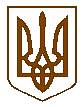 УКРАЇНАБілокриницька   сільська   радаРівненського   району    Рівненської    областіВ И К О Н А В Ч И Й       К О М І Т Е ТРІШЕННЯ18  березня  2020  року                                                                                       № 50 Про затвердження плану заходів, пов’язаних з 35-ми роковинами Чорнобильської катастрофи на  території Білокриницької сільської ради у 2021 роціЗаслухавши інформацію сільського голови Тетяни Гончарук стосовно необхідності проведення заходів, пов’язаних з 35-ми роковинами Чорнобильської катастрофи, керуючись ст. 38, Закону України «Про місцеве самоврядування в Україні», з метою гідного вшанування подвигу учасників ліквідації наслідків аварії на Чорнобильській АЕС, виконавчий комітет Білокриницької сільської радиВИРІШИВ:Інформацію сільського голови Т. Гончарук взяти до уваги.Затвердити план заходів, пов’язаних з 35-ми роковинами Чорнобильської катастрофи (додаток 1).Керуючому справами (секретарю) виконавчого комітету О. Плетьонці довести план заходів до виконавців та взяти на особистий контроль стан виконання поставлених завдань.Контроль за виконання даного рішення покласти на заступника сільського голови з питань діяльності виконавчих органів Білокриницької сільської ради В. Шкабарі.Сільський голова                                                                       Тетяна ГОНЧАРУКДодаток 1до рішення виконавчого комітету
Білокриницької сільської  ради
від 18.03.2021  р.  № 50ПЛАН ЗАХОДІВ,пов’язаних з 35-ми роковинами Чорнобильської катастрофи на  території Білокриницької сільської ради у 2021 роціКеруючий справами (секретаря) виконавчого комітету                                                            Олена ПЛЕТЬОНКА           № п/пЗаходиВідповідальні за виконанняТермін виконання1Підготовати інформаційно-аналітичні матеріали та книжково-ілюстровану виставку до 35-х роковин Чорнобильської катастрофиДиректор КЗ «Центральна сільська бібліотека», Я. ГочКвітень 2021 року2Трансляція документальних фільмів до 35-х роковин Чорнобильської катастрофиДиректор КЗ «Кудьтурно-дозвіллейвий центр»,Н. ПавленкоКвітень 2021 року3Провести за участю учасників ліквідації наслідків аварії на Чорнобильській АЕС в закладах освіти тематичні години спілкування, виховні години, учнівські конференції, засідання за круглим столом, тематичні виставки, уроки пам’яті.Начальник відділу освіти, сім’ї, молоді, спорту, культури та туризму, Н. ЛіснічукКвітень 2021 року4Забезпечити надання адресної соціальної допомоги потерпілим дітям, яким встановлено інвалідність, пов’язану з наслідками Чорнобильської катастрофи, громадянам, які постраждали внаслідок Чорнобильської катастрофи, зокрема громадянам, віднесеним до категорії 1, вдовам (вдівцям) померлих учасників ліквідації наслідків аварії на Чорнобильській АЕСНачальник відділу соціального захисту населення та прав дітей, Н. СкрашевськаКвітень 2021 року